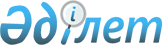 Об утверждении Правил информационного наполнения интернет-ресурсов государственных органов и требований к их содержаниюПриказ Министра цифрового развития, инноваций и аэрокосмической промышленности Республики Казахстан от 2 апреля 2021 года № 114/НҚ. Зарегистрирован в Министерстве юстиции Республики Казахстан 5 апреля 2021 года № 22491.
      В соответствии с подпунктом 3) пункта 2 статьи 6-2 Закона Республики Казахстан от 16 ноября 2015 года "О доступе к информации" ПРИКАЗЫВАЮ:
      1. Утвердить: 
      1) правила информационного наполнения интернет-ресурсов государственных органов согласно приложению 1 к настоящему приказу;
      2) Требования к содержанию интернет-ресурсов государственных органов согласно приложению 2 к настоящему приказу.
      2. Признать утратившим силу приказ исполняющего обязанности Министра по инвестициям и развитию Республики Казахстан от 28 января 2016 года № 116 "Об утверждении Правил информационного наполнения интернет-ресурсов государственных органов и требования к их содержанию" (зарегистрирован в Реестре государственной регистрации нормативных правовых актов за № 13262, опубликован 26 мая 2016 года в Эталонном контрольном банке нормативных правовых актов Республики Казахстан).
      3. Департаменту цифровой трансформации Министерства цифрового развития, инноваций и аэрокосмической промышленности Республики Казахстан в установленном законодательном порядке обеспечить:
      1) государственную регистрацию настоящего приказа в Министерстве юстиции Республики Казахстан;
      2) размещение настоящего приказа на интернет-ресурсе Министерства цифрового развития, инноваций и аэрокосмической промышленности Республики Казахстан;
      3) в течение десяти рабочих дней после государственной регистрации настоящего приказа представление в Юридический департамент Министерства цифрового развития, инноваций и аэрокосмической промышленности Республики Казахстан сведений об исполнении мероприятий, предусмотренных подпунктами 1) и 2) настоящего пункта.
      4. Контроль за исполнением настоящего приказа возложить на курирующего вице-министра цифрового развития, инноваций и аэрокосмической промышленности Республики Казахстан.
      5. Настоящий приказ вводится в действие по истечении десяти календарных дней после дня его первого официального опубликования.
       "СОГЛАСОВАНО"Министерство информациии общественного развитияРеспублики Казахстан Правила информационного наполнения интернет-ресурсов государственных органов Глава 1. Общие положения
      1. Настоящие Правила информационного наполнения интернет-ресурсов государственных органов (далее – Правила) разработаны в соответствии с подпунктом 3) пункта 2 статьи 6-2 Закона Республики Казахстан от 16 ноября 2015 года "О доступе к информации" (далее – Закон) и определяют порядок информационного наполнения интернет-ресурсов государственных органов (далее – интернет-ресурс).
      2. В настоящих Правилах используются следующие основные понятия:
      1) интернет-ресурс – информация (в текстовом, графическом, аудиовизуальном или ином виде), размещенная на аппаратно-программном комплексе, имеющем уникальный сетевой адрес и (или) доменное имя и функционирующем в Интернете;
      2) информация с ограниченным доступом – информация, отнесенная к государственным секретам, личной, семейной, врачебной, банковской, коммерческой и иным охраняемым законом тайнам, а также служебная информация с пометкой "Для служебного пользования";
      3) единая платформа интернет-ресурсов государственных органов – технологическая платформа, предназначенная для размещения интернет-ресурсов государственных органов.  Глава 2. Порядок информационного наполнения интернет-ресурсов государственных органов
      3. Центральные исполнительные органы и государственные органы, непосредственно подчиненные и подотчетные Президенту Республики Казахстан, местные исполнительные органы размещают интернет-ресурсы на единой платформе интернет-ресурсов государственных органов. 
      4. Структура интернет-ресурса государственного органа и состав размещаемой информации, а также иная информация, имеющая отношение к деятельности государственного органа, за исключением информации с ограниченным доступом, формируются в соответствии со статьей 16 Закона.
      5. В дизайне интернет-ресурса государственных органов используется адаптивный веб-дизайн, который обеспечивает правильное отображение интернет-ресурса на различных устройствах, подключенных к интернету, и динамически подстраивающийся под заданные размеры окна браузера.
      6. Информационные источники интернет-ресурса государственных органов составляют материалы, разработанные и представленные соответствующими структурными подразделениями. 
      7. Актуализация новостных сообщений на интернет-ресурсе осуществляется ежедневно, актуализация иных разделов осуществляется не позднее трех рабочих дней со дня получения или создания информации.
      8. При размещении новостных сообщений обеспечивается соответствие тематики новостных сообщений сфере деятельности государственного органа. Новостные сообщения формируются из коротких и максимально четких предложений, отражающих суть. В новостном тексте обеспечивается содержание информации о дате, месте события, содержании, результатах. Требования к содержанию интернет-ресурсов государственных органов
      1. Настоящие Требования к содержанию интернет-ресурсов государственных органов (далее – Требования) разработаны в соответствии с подпунктом 3) пункта 2 статьи 6-2 Закона Республики Казахстан от 16 ноября 2015 года "О доступе к информации" и определяют требования к содержанию интернет-ресурсов государственных органов (далее – интернет-ресурс).
      2. В настоящих Требованиях используются следующие основные понятия:
      1) альтернативный текст – текст, позволяющий понять содержание и функцию нетекстового веб-контента при использовании устройств, отображающих только текст;
      2) веб-контент – текстовое, нетекстовое или медиа содержание электронного информационного ресурса;
      3) веб-браузер – специальная программа, предназначенная для просмотра веб-сайтов.
      4) "подвал" сайта (footer) – нижняя часть интернет-ресурса, общая для всех страниц, включающая в себя дополнительные навигационные элементы, ссылки на внешние ресурсы, технические ссылки, контакты, а также формы обратной связи;
      5) скринридер ("читатель экрана") – программное обеспечение, позволяющее озвучивать тексты с экрана;
      6) тег – элемент языка HTML, изменяющий отображение текста на веб-странице интернет-ресурса;
      7) "шапка" сайта (header) – верхняя часть интернет-ресурса, общая для всех страниц, включающая в себя название организации, логотип, а также панель навигации, авторизации и дополнительных настроек;
      8) HTML (Hyper Text Markup Language – "язык гипертекстовой разметки") – стандартный язык разметки документов в сети Интернет;
      9) on-line – активное состояние подключения к сети Интернет;
      10) SMIL – язык разметки для создания интерактивных мультимедийных презентаций;
      3. Интернет-ресурсы государственных органов разрабатываются методом адаптивного веб-дизайна. Адаптивность интернет-ресурса обеспечивает полноценную доступность информационного контента идентично для пользователей стационарных и мобильных устройств.
      4. Требования к удобству использования интернет-ресурса государственных органов представлены в приложении к настоящим Требованиям.
      5. Главные страницы интернет-ресурсов содержат "шапку" сайта, навигационное меню, контентную область, "подвал" сайта.
      6. Формирование единой структуры интернет-ресурсов определяется единым подходом к структуре страниц интернет-ресурсов государственных органов.
      7. Информация, размещаемая на интернет-ресурсе, соответствует текущему моменту времени.
      8. Доступ пользователям обеспечивается без прохождения процедуры аутентификации на интернет-ресурс и все содержащиеся в нем электронные информационные ресурсы.
      9. Электронные информационные ресурсы представляются в гипертекстовом формате, обеспечивающем возможность поиска и копирования фрагментов текста средствами веб-браузера.
      10. Нормативные правовые и иные акты, проекты актов, судебные постановления, доклады, отчеты, договоры, обзоры, прогнозы, протоколы, заключения, статистическая информация, образцы форм и иных документов дополнительно к гипертекстовому формату представлены на интернет-ресурсе в виде файлов в формате, обеспечивающем возможность их сохранения на технических средствах пользователей.
      11. Нормативные правовые акты размещаются на интернет-ресурсе государственных органов.
      12. Нормативные правовые акты дополнительно размещаются на интернет-ресурсе в графическом формате в виде сканированного изображения их оригиналов.
      13. Нормативные правовые акты на интернет-ресурсе представляются с указанием их формы, заголовка, места и даты принятия, регистрационного номера, подписи лица или лиц, уполномоченных подписывать нормативные правовые акты, даты и номера государственной регистрации и обновляются своевременно.
      14. При размещении на странице интернет-ресурса используются перекрестные ссылки между содержательными разделами и нормативной правовой базой.
      15. Архивные данные составляет не менее трех лет.
      16. При указании фамилий, имен, отчеств (при его наличии) руководителя государственного органа, заместителей руководителя, руководителей структурных подразделений, территориальных органов, зарубежных представительств, подведомственных организаций, руководителей и членов консультативных и совещательных органов, иных сотрудников государственного органа, ответственных за тот или иной участок работы, указываются их полные фамилии, имена, отчества (при его наличии).
      17. При указании номеров телефонов, факсов государственного органа указывается код города (области, района).
      18. При указании почтового адреса на интернет-ресурсе указывается почтовый индекс.
      19. При размещении информации обеспечивается возможность определить дату и время размещения информации, а также дату и время последнего изменения.
      20. В дизайне главной страницы интернет-ресурса не допускается перегруженность по объему графических элементов и необходимо обеспечение:
      высокой скорости загрузки веб-страниц;
      минимального использования графики и средств анимации в оформлении графической части интернет-ресурса.
      21. По умолчанию открывается версия интернет-ресурса на казахском языке. При изменении языка интернет-ресурса открывается та же самая просматриваемая страница.
      22. В "шапке" сайта содержится изображение Государственного Герба Республики Казахстан, указание на принадлежность интернет-ресурса государственного органа, логотип, а также панель навигации, авторизации и дополнительных настроек (выбор языковой версии, переключатель версии для слабовидящих).
      23. Баннерные ссылки размещаются одного размера и имеют постоянный или временный характер.
      24. Навигационное меню интернет-ресурса обеспечивает быстрый переход к основным разделам интернет-ресурса, доступ к любой странице интернет-ресурса требует не более трех переходов. Навигационные элементы располагаются в одном и том же месте на всех страницах интернет-ресурса. Пользователю предоставляется наглядная информация о структуре интернет-ресурса и местонахождении отображаемой страницы в этой структуре. Одинаковые элементы навигации имеют единый стиль.
      25. Навигационное меню также содержит поисковое поле, для выполнения полнотекстового поиска по интернет-ресурсу.
      26. Контентная область главной страницы интернет-ресурса содержит:
      новости в формате: дата, заголовок, иллюстративное изображение и краткое содержание (при наличии);
      перечень ссылок на подразделы с информацией о направлениях деятельности государственного органа;
      информационные блоки и баннера со ссылками на важные материалы и востребованную пользователями справочную информацию;
      перечень последних добавленных документов государственного органа;
      перечень последних вакансий на занятие административных должностей;
      перечень актуальных событий и мероприятий;
      перечень популярных государственных услуг, оказываемых государственным органом (при наличии);
      контактную информацию – почтовый адрес, телефон и электронный адрес государственного органа, а также ссылки на каналы обратной связи (электронные обращения, сервис "Вопрос-ответ", блог руководителя);
      перечень реализуемых проектов государственного органа.
      27. Ссылка на главную страницу является доступной с любой страницы интернет-ресурса.
      28. Заголовки и подписи на страницах описывают содержание (назначение) данной страницы, наименование текущего раздела и отображаемого документа.
      29. Предельное время загрузки стандартной страницы интернет-ресурса не более 4 секунд.
      30. При размещении информационных материалов необходимо соблюдение выполнения норм доступности для людей с ограниченными возможностями с учетом "СТ РК 2191-2012 – Информационные технологии Доступность интернет-ресурса для людей с ограниченными возможностями", "СТ РК 2994-2017 – Интернет-ресурсы Требования доступности для слабовидящих" – Национального стандарта Республики Казахстан по обеспечению доступности веб-контента для лиц с ограниченными возможностями (пользователей с когнитивными нарушениями и расстройствами обучения, слабовидящих, пользователей с различными ограничениями, использующих мобильные устройства) (далее – Национальный стандарт).
      31. Доступность интернет-ресурса для слабовидящих и незрячих людей обеспечивается путем создания альтернативной версии интернет-ресурса для слабовидящих и незрячих людей. Для перехода на данную версию интернет-ресурса необходимо разместить на главной странице текстовую гиперссылку. В случае отсутствия альтернативной версии интернет-ресурса для слабовидящих и незрячих людей необходимо на интернет-ресурсе государственного органа обеспечить выполнение требований Национального стандарта.
      32. Для полноценного доступа слабовидящих и незрячих людей к интернет-ресурсу вся основная информация на нем представляется в виде текста.
      33. В случае применения на интернет-ресурсе графических кодов для защиты информации от спама необходимо для незрячих пользователей представить альтернативный звуковой код.
      34. При размещении на интернет-ресурсе электронных форм, предназначенных для заполнения в режиме on-line, в случае неправильного ввода информации пользователем необходимо предусмотреть автоматическое сообщение о допущенной ошибке в текстовой форме.
      35. Графические файлы сопровождаются текстом, поясняющим изображение, при размещении графической информации на страницах интернет-ресурса необходимо использовать тег альтернативной подписи, для интерпретации всеми пользователями.
      36. На интернет-ресурсе не используются фоновые изображения, которые могут затруднить его восприятие или исказить информацию.
      37. Коэффициент контрастности изображения и фона, а также текста и фона – не менее 4,5:1, для повышения читабельности интернет-ресурса государственного органа для людей с нарушениями зрения.
      38. При размещении на странице интернет-ресурса государственного органа предоставляется возможность увеличения размера шрифта без потери веб-контента или функциональности интернет-ресурса государственного органа (исключая титры и изображения текста), не прибегая к горизонтальной прокрутке.
      39. При размещении информации на интернет-ресурсе предоставляются соответствующие синхронизированные титры для аудио, видеоконтента с использованием SMIL.
      40. При размещении информации на интернет-ресурсе предусмотреть текстовые описания видео-контента, для считывания скринридером.
      41. На странице интернет-ресурса используются навигационные цепочки, содержащие путь следования по разделам от главной страницы интернет-ресурса до текущей открытой страницы.
      42. При размещении на странице интернет-ресурса большого объема текстовой информации используются внутренние ссылки на различные разделы страницы. В каждом разделе страницы имеется ссылка "Вернуться в начало", позволяющая пользователю вернуться к началу страницы.
      43. На интернет-ресурсе обеспечивается наличие механизма остановки, паузы, или выключения звука для веб-контента, проигрывающегося автоматически более трех секунд.
      44. Для движущихся, мерцающих, прокручивающихся, автоматически обновляющихся элементов предоставляется пользователям механизм, позволяющий поставить на паузу, остановить, скрыть или изменить частоту обновления автоматически обновляемой информации остановить или скрыть движение/мерцание/прокрутку элементов.
      45. На интернет-ресурсе обеспечивается полное функционирование горячих клавиш. Требования к удобству использования интернет-ресурса государственных органов
					© 2012. РГП на ПХВ «Институт законодательства и правовой информации Республики Казахстан» Министерства юстиции Республики Казахстан
				
      Министр цифрового развития, инноваций и аэрокосмической промышленности Республики Казахстан 

Б. Мусин
Приложение 1
к приказу Министра
цифрового развития,
инноваций и аэрокосмической
промышленности Республики Казахстан
от 2 апреля 2021 года № 114/НҚПриложение 2
к приказу Министра
цифрового развития,
инноваций и аэрокосмической
промышленности Республики Казахстан
от 2 апреля 2021 года № 114/НҚПриложение
к Требованиям к содержанию интернет-ресурсов 
государственных органов
п/п
Требование
Содержание
1
Доступность интернет-ресурса в сети Интернет
Доступность интернет-ресурса в поисковых системах google, yandex, mail.ru по полному и принятому сокращению наименования государственного органа
2
Доступность информации на интернет-ресурсе
1) корректное отображение информации и структуры интернет-ресурса для браузеров Firefox, Microsoft Edge, Google Chrome, Opera, Safari, а также браузеров основных мобильных платформ Android, и iOS;
2) навигационная доступность (любой документ или информация должны быть доступны не более чем за 3 перехода по интернет-ресурсу, начиная с главной страницы, с использованием меню навигации);
3) наличие на каждой странице интернет-ресурса основного навигационного меню, ссылки на главную страницу, карты сайта, формы поиска;
4) наличие навигационных цепочек, отображающих местонахождение пользователя в иерархической структуре интернет-ресурса;
 5) наличие карты сайта; 
6) поисковая доступность информации:
ввод в поле поиска не менее 20 символов;
наличие контекстного поиска по всей текстовой информации, размещаемой на интернет-ресурсе;
наличие функции расширенного поиска по интернет-ресурсу;
вывод результатов поиска на отдельной странице (при этом поисковый запрос должен оставаться в строке поиска);
7) доступность формата информации:
размещение информации в различных форматах: гипертекстовом и в машиночитаемом виде, обеспечивающих возможность ее сохранения на технические средства пользователя и допускающих после сохранения возможность поиска и копирования произвольного фрагмента текста. При этом кодировка текста должна быть в формате UTF-8; текст представлен в форматах rtf, txt, HTML,XML; формат архивированных файлов – zip;
указание форматов и размеров документов, доступных для загрузки;
обеспечение доступа к информации, размещенной на интернет-ресурсе, без установки специального программного обеспечения;
обеспечение доступа к информации, размещенной на интернет-ресурсе, без авторизации;
8) навигация по объемным документам:
разбивка больших блоков информации на смысловые части;
наличие в тексте нормативных правовых актов внутренних ссылок (якорей) на различные разделы документа;
9) указание даты и времени размещения информации, а также даты и времени последнего изменения информации;
10) доступность гипертекстовых ссылок:
отсутствие неактивных ссылок и ссылок на несуществующие страницы;
возможность перехода по ссылке на соответствующую страницу другой языковой версии (при изменении языка интернет-ресурса должна открываться та же просматриваемая страница);
при размещении гиперссылки на внешний интернет-ресурс открытие соответствующей страницы внешнего интернет-ресурса в новом окне (вкладке) веб-обозревателя и оповещение об этом пользователя;
11) наличие в "шапке" сайта указания на принадлежность интернет-ресурса государственного органа;
12) обеспечение прямого доступа на главную страницу интернет-ресурса (отсутствие заставки)
3
Доступность для людей с ограниченными возможностями
1) наличие альтернативного текста для нетекстового и медиа веб-контента, несущего смысловую нагрузку;
2) наличие механизма остановки, паузы, или выключения звука для веб-контента, проигрывающегося автоматически более трех секунд;
3) наличие механизма по остановке автоматически движущегося, мигающего, прокручивающегося веб-контента, содержащего вспышки более чем три раза в секунду;
4) наличие возможности управления всей функциональностью веб-контента с помощью клавиатуры с одновременным выделением активного компонента интерфейса;
5) наличие на каждой веб-странице ссылки перехода к основному содержанию веб-страницы; при размещении на веб-странице интернет-ресурса большого объема текстовой информации наличие ссылки "Наверх", позволяющая пользователю вернуться к началу веб-страницы;
6) наличие текстового сообщения об ошибке, выявленной при вводе информации пользователем (при заполнении форм);
7) возможность изменения размера шрифта до 200 % без потери веб-контента или функциональности интернет-ресурса (исключая титры и изображения текста), не прибегая к горизонтальной прокрутке
4
Наличие интерактивных средств связи
1) наличие формы обратной связи для отправки запросов;
2) наличие RSS-канала для передачи: анонсов и новостей, объявлений о проведении конкурсов государственных закупок;
3) наличие раздела часто задаваемых вопросов (FAQ), сформированного на основе анализа вопросов, поступивших на интернет-ресурс государственного органа от физических и юридических лиц;
4) наличие версии на английском языке